SATNAPIŠI KOLIKO JE SATI!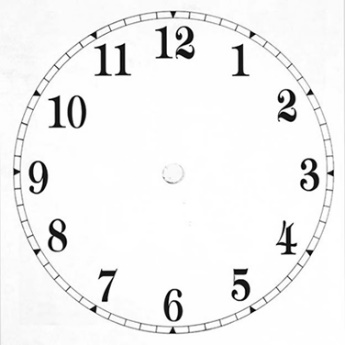 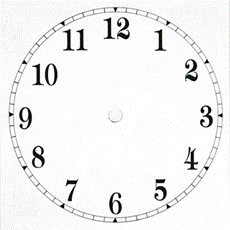 --------------------------		---------------------------	--------------------------	----------------------------------------------------------        -------------------------------        ----------------------------------      --------------------------------NACRTAJ KAZALJKE!	1 SAT					3 SATA					6 SATI	5 SATI					10 SATI					12 SATI